King Saud University					 	 Course SyllabusCollege of Arts 							 Semester: II                                                   Academic Year:  1434-35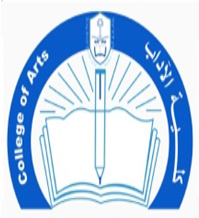 Instructor’s information:Course information:Methods of assessment:Weekly Syllabus: Ground Rules:It is the policy of the university that missing 25% of classes in any given course results in the automatic failure of the course. This 25% includes excused absences. Academic dishonesty will not be tolerated. Plagiarized assignments will result in an immediate F. If you are unsure of what constitutes plagiarism, contact me for more information.The syllabus is subject to change at the instructor’s discretion.Instructor’s name Mohrah AlOtaibiOffice HoursSunday and Tuesday 08:00-09:00, Sunday 02:00-03:00, , Thursday 12:00-01:00.Office number90, Third FloorEmail address mohrah@ksu.edu.sa Website   http://fac.ksu.edu.sa/mohrah/homeCourse Title Modern PoetryCourse Number 432Course descriptionThis course covers the major characteristics, concerns, techniques, and practitioners of modern poetry. One unifying approach is to trace the two central currents of modern poetry: traditional and modernistic. The poets discussed will include Yeats, Eliot, Pound, Stevens, Moore, Bishop, and Frost with some focus on the poetry of World War One, Imagism, and the Harlem Renaissance. The course will also focus on other defining aspects of Modern poetry: free verse, symbolism, realism, metaphysics, allusion, Diverse methods of literary criticism are employed, such as historical, biographical, and gender criticism.Course Objectives (i.e. Learning Outcomes as specified in the Course Specifications)1. Demonstrate a knowledge of some of the literary, critical, social and ideological preoccupations of early 20th century poetry 2. Relate their comprehension of poetry to the role and relativity of the reader’s own discursive context 3. Learn to read and write about poetry 4. Evaluate poems critically 5. Analyze, evaluate and interpret a variety of types of evidence in a critical manner TextbookA selection of poems and related material will be provided by the instructor.Supplementary ReadingDavid Perkins. A History of Modern Poetry, Volume I: From the 1890s to the High Modernist Mode, Pelknap Press, 1979.David Perkins. A History of Modern Poetry, Volume II: Modernism and After, New Edition. Pelknap Press, 1989.Marjorie Perloff. 21st – Century Modernism: The “New” Poetics. Wiley-Blackwell, 2002. Michael Hamburger. The Truth of Poetry. New Edition. Anvil Press     Poetry, 2004.TypeDistribution of MarksDate of Administration Date of Feed-back (approximate)* Response Journal15%Throughout the semesterTwo weeks after the submissionQuizzes (2)10%Sun. 6/4Tue. 6/5Next classMidterms (1)20%Tue. 15/4Two weeksPresentation15% Throughout the semesterImmediate feedbackFinal Exam  40%  40%  40%Additional notes: No make-ups will be offered for quizzes with or without an excuse. Late submissions of take-home assignments will be penalized with a one-point-deduction each late day.Students who miss a midterm are supposed to provide me with an excuse for their absence. Only students with valid excuses will take a make-up exam. The exam will cover the entire syllabus and will take place during the review week.Additional notes: No make-ups will be offered for quizzes with or without an excuse. Late submissions of take-home assignments will be penalized with a one-point-deduction each late day.Students who miss a midterm are supposed to provide me with an excuse for their absence. Only students with valid excuses will take a make-up exam. The exam will cover the entire syllabus and will take place during the review week.Additional notes: No make-ups will be offered for quizzes with or without an excuse. Late submissions of take-home assignments will be penalized with a one-point-deduction each late day.Students who miss a midterm are supposed to provide me with an excuse for their absence. Only students with valid excuses will take a make-up exam. The exam will cover the entire syllabus and will take place during the review week.Additional notes: No make-ups will be offered for quizzes with or without an excuse. Late submissions of take-home assignments will be penalized with a one-point-deduction each late day.Students who miss a midterm are supposed to provide me with an excuse for their absence. Only students with valid excuses will take a make-up exam. The exam will cover the entire syllabus and will take place during the review week.WeekTopic1Introduction to Modernism2Walt Whitman 3W.B. Yeats4Imagism: Ezra Pound5Imagism: H.D6Robert Frost7War Poetry: Wilfred Owen and e.e. cummings8Wallace StevensBREAKBREAK9High Modernism: T. S. Eliot10High Modernism: T. S. Eliot11William Carlos Williams and Marianne Moore12W.H. Auden13Adrienne Rich14Presentations and Course wrap-up15Review Week